MINISTÉRIO DA EDUCAÇÃO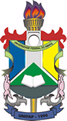 UNIVERSIDADE FEDERAL DO AMAPÁPRO-REITORIA DE ENSINO DE GRADUAÇÃOCOORDENAÇÃO DO CURSO DE ARTES VISUAISREQUERIMENTONOME:___________________________CPF:_____________________________CURSO:__________________________MATRICULA_______________________ENDEREÇO:______________________________________________N°________BAIRRO:__________FONE____________EMAIL:____________________________DESTINO:__________________________VEM, RESPEITOSAMENTE , REQUERER :( ) Abono de faltas(Lei 6.302/75/decreto1.044/69/decreto715/69)( ) 2° chamada de prova  ( ) Confirmação de Matricula( ) Revisão de notas        ( ) Revisão de Prova( ) Contagem de Credito de disciplina ( ) Lançamento de notas( ) Outros                         ESCLARECIMENTO/JUSTIFICATIVA________________________________________________________________________________________________________________________________________________________________________________________________________________________________________________________________________________________________________________________________________________________________________________________________________________________________________________________________________________________________________________________________________________________________________________________________________________________________DATA:__/__/_____ASSINATURA:_________________________________________________________________MINISTÉRIO DA EDUCAÇÃOUNIVERSIDADE FEDERAL DO AMAPÁPRO-REITORIA DE ENSINO DE GRADUAÇÃOCOORDENAÇÃO DO CURSO DE ARTES VISUAISNOME:___________________________CURSO:__________________________ASSUNTO : _______________________DESTINO:__________________________DATA : ___/___/_______RECEBEDORMINISTÉRIO DA EDUCAÇÃOUNIVERSIDADE FEDERAL DO AMAPÁPRO-REITORIA DE ENSINO DE GRADUAÇÃOCOORDENAÇÃO DO CURSO DE ARTES VISUAISREQUERIMENTONOME:___________________________CPF:_____________________________CURSO:__________________________MATRICULA_______________________ENDEREÇO:______________________________________________N°________BAIRRO:__________FONE____________EMAIL:____________________________DESTINO:__________________________VEM, RESPEITOSAMENTE , REQUERER :( ) Abono de faltas(Lei 6.302/75/decreto1.044/69/decreto715/69)( ) 2° chamada de prova  ( ) Confirmação de Matricula( ) Revisão de notas        ( ) Revisão de Prova( ) Contagem de Credito de disciplina ( ) Lançamento de notas( ) Outros                         ESCLARECIMENTO/JUSTIFICATIVA________________________________________________________________________________________________________________________________________________________________________________________________________________________________________________________________________________________________________________________________________________________________________________________________________________________________________________________________________________________________________________________________________________________________________________________________________________________________DATA:__/__/_____ASSINATURA:_________________________________________________________________MINISTÉRIO DA EDUCAÇÃOUNIVERSIDADE FEDERAL DO AMAPÁPRO-REITORIA DE ENSINO DE GRADUAÇÃOCOORDENAÇÃO DO CURSO DE ARTES VISUAISNOME:___________________________CURSO:__________________________ASSUNTO : _______________________DESTINO:__________________________DATA : ___/___/_______RECEBEDOR